（1）希望納期日に間に合わない場合がございます、ご了承ください。（2）商品代金に関しましては、納品時に商品に納品書・物品受領書を同封し発送いたします。別途送料がかかります。送料は発注元様にご負担を頂きます。お支払いは月末締めにて請求書を発行いたします。お手元に届き次第速やかにお振込をお願いいたします。お振込先：静岡銀行　厚木支店　普通口座　0057262　株式会社JQR　【ｶ）ｼﾞｪｲｷｭｰｱｰﾙ】お振込手数料は発注者様負担とします。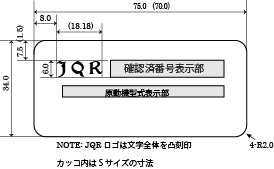 注）プレートの仕様は上記になります。別途仕様をご希望の場合には、　　特記事項にご希望内容をご記入ください。後日、弊社担当者より　ご連絡いたします。性能等確認済表示（プレート）発注書株式会社　JQR殿発注日　　　　年　　月　　日【発注元】社名：　　　　　　　　　　　　　　　　　　　　　　　発注担当者：　　　　　　　　　　　　　　　　　　　　【納品先】　　　　　　　　　　　　　　　　　　　　　　　社名：　　　　　　　　　　　　　　　　　　　　　　　住所：　　　　　　　　　　　　　　　　　　　　　　　TEL：　　　　　　　　　　　FAX：　　　　　　　　　下記の通り注文いたします。性能等確認済表示（プレート）発注書株式会社　JQR殿発注日　　　　年　　月　　日【発注元】社名：　　　　　　　　　　　　　　　　　　　　　　　発注担当者：　　　　　　　　　　　　　　　　　　　　【納品先】　　　　　　　　　　　　　　　　　　　　　　　社名：　　　　　　　　　　　　　　　　　　　　　　　住所：　　　　　　　　　　　　　　　　　　　　　　　TEL：　　　　　　　　　　　FAX：　　　　　　　　　下記の通り注文いたします。性能等確認済表示（プレート）発注書株式会社　JQR殿発注日　　　　年　　月　　日【発注元】社名：　　　　　　　　　　　　　　　　　　　　　　　発注担当者：　　　　　　　　　　　　　　　　　　　　【納品先】　　　　　　　　　　　　　　　　　　　　　　　社名：　　　　　　　　　　　　　　　　　　　　　　　住所：　　　　　　　　　　　　　　　　　　　　　　　TEL：　　　　　　　　　　　FAX：　　　　　　　　　下記の通り注文いたします。性能等確認済表示の内容原動機型式　　JQR　　　　　　　　　　　　JQR　　　　　　　　　　発注枚数Sサイズ・34mm×70mmLサイズ・34mm×75mm素材・SUS 304.BA 0.6t枚特記事項（希望納期等）JQR使用欄処理番号：処理番号：JQR使用欄受　付　日㊞JQR使用欄年　　月　　日㊞JQR使用欄発　注　日㊞JQR使用欄年　　月　　日㊞JQR使用欄納　入　日㊞JQR使用欄年　　月　　日㊞JQR使用欄検　品　者㊞JQR使用欄発　送　日㊞JQR使用欄年　　月　　日㊞JQR使用欄代金納入日㊞JQR使用欄年　　月　　日㊞